Mapa Licenciatura 4º medio 2012Viernes 23 de Noviembre a las 19:30 horas.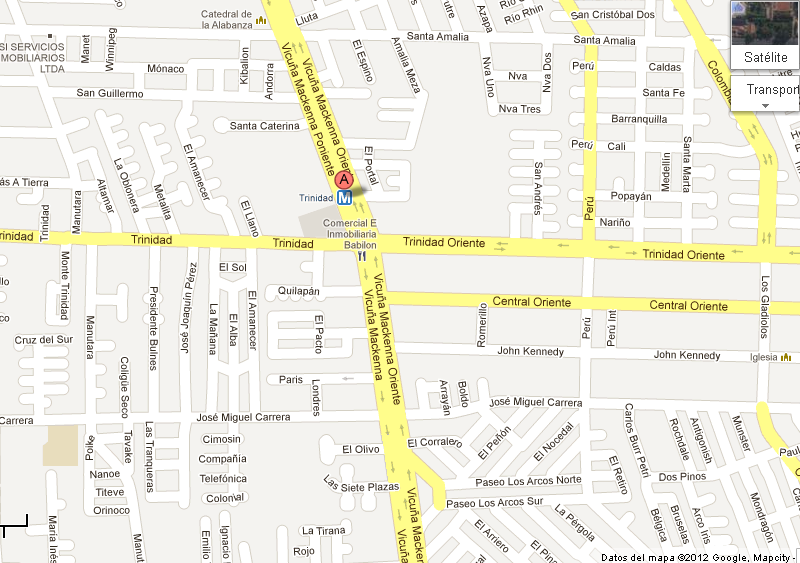 